TRIBUNALE DI SONDRIO Udienza Penale Monocratica del 28 ottobre 2022 Dott.ssa VALENTINA RATTAZZOSi comunichi.Sondrio, 24.10.2022.Il GiudiceDott.ssa Valentina Rattazzo1H. 9:00723/22 NRFILTRO2H. 9:0514/22 NRFILTRO3H. 9:102345/19 NRFILTRO4H. 9:151769/21 NRFILTRO5H. 9:202450/21 NRFILTRO6H. 9:301824/22 NRABBREVIATO7H. 9:452247/20 NRISTRUTTORIA8H. 10:15179/21 NRISTRUTTORIA9H. 11:301732/14 NRISTRUTTORIA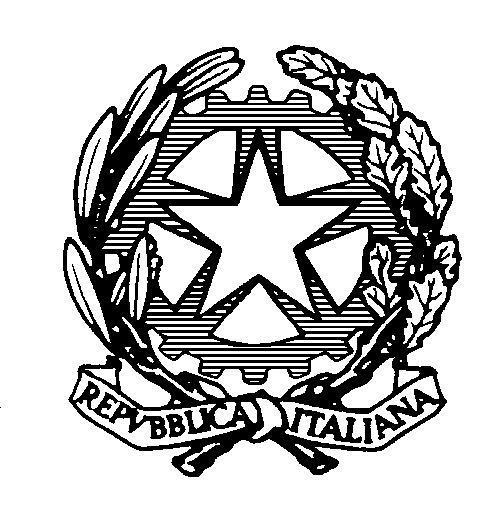 